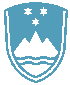 Številka: 06182-991/2021Datum:   11.1.2022POROČILO O REDNEM INŠPEKCIJSKEM PREGLEDU NAPRAVE, KI LAHKO POVZROČIONESNAŽEVANJE OKOLJA VEČJEGA OBSEGAZavezanec: 		KRKA d. d., Šmarješka cesta 6, 8000 Novo mesto Naprava / lokacija:	Naprava, za farmacevtsko proizvodnjo/ na lokaciji Šmarješka cesta 6, 8501 Novo mesto Datum pregleda: 	25. 11. 2021Okoljevarstveno dovoljenje (OVD) številka:35407-92/2006-23 z dne 12.4.2021,-	Sprememba; odločba  številka: 35407-34/2011-38 z dne 2.3.2012, -	Sprememba ; odločba številka: 35406-20/2013-6 z dne 7.8.2013-	Sprememba ; odločba številka: 35406-55/2015-11 z dne 17.3.2016Usklajenost z OVD: DAZaključki / naslednje aktivnosti:Pri inšpekcijskem pregledu je bilo ugotovljeno, da zavezanec zagotavlja izvajanje predpisanega obratovalnega monitoringa v zvezi z emisijami snovi v zrak. Meritve ne izkazujejo preseganj mejnih vrednosti. Zavezancu je bila izdana ureditvena odločba, s katero je bilo naložena, da mora v zvezi z ugotovljenim neskladjem iz okoljevarstvenega dovoljenja št. 35407-92/2006-23 in odločbo o spremembi okoljevarstvenega dovoljenja,  urediti merilna  mesta na iztoku  H1-MMH1 in iztoku H3-MMH3, na padavinski hladilni kanalizaciji. Zavezanec je obveznosti izvršil in s tem odpravil neskladje z OVD.  Glede odpadnih vod je bilo ugotovljeno enkratno preseganje MV v parametru BPK5 na iztoku izČN za tehnološke odpadne vode, naprava ne obremenjuje okolja čezmerno.Naslednji inšpekcijski pregled bo izveden po letnem planu dela.